คำสั่งโรงพยาบาลทุ่งเขาหลวงที่        /๒๕๖๐เรื่อง    แต่งตั้งคณะทำงานองค์กรแห่งความสุข (Happy Workplace)………………………………………………………………….		การสร้างความสุขในที่ทำงาน นับว่าเป็นปัจจัยสำคัญในการบริหารองค์กร มุ่งเน้นให้บุคลากรทุกคนในองค์กรมีความสุขในการทำงาน ความสุขที่เกิดขึ้นนั้นก่อให้เกิดการรังสรรค์ทางความคิด งานที่ได้รับมอบหมายมีประสิทธิภาพมากขึ้น ลดความตึงเครียดจากการทำงาน และสภาพแวดล้อมลดความขัดแย้งในองค์กรความสุขที่เกิดขึ้นจากการทำงานเปรียบเสมือนน้ำหล่อเลี้ยงให้พฤติกรรมคนปรับเปลี่ยนและพัฒนาในแนวโน้มที่ดีขึ้น  เมื่อคนในองค์กรมีความสุขในการทำงานตามที่ตนถนัดและได้รับการพัฒนาให้มีความรู้ความสามารถที่เหมาะสม ก็จะทำให้ได้คนเก่งไว้ในองค์กรซึ่งส่งผลต่อผลิตผลขององค์กรที่จะบรรลุตามเป้าหมายที่กำหนดไว้ ดังนั้น เพื่อให้การดำเนินจกิจกรรม (Happy Workplace) เป็นไปด้วยความเรียบร้อยมีประสิทธิภาพ โรงพยาบาลทุ่งเขาหลวงจึงขอแต่งตั้งคณะทำงาน ดังนี้                1. นายชาญชัย  วันทอง               ผู้อำนวยการโรงพยาบาลทุ่งเขาหลวง      ประธานคณะทำงาน                ๒. นางสาวรัดดาภรณ์  บุญกิจ          หัวหน้ากลุ่มการพยาบาล          	คณะทำงาน                ๓. นางปทุมทอง พงศ์ศาสตร์           หัวหน้ากลุ่มงานบริหารทั่วไป		คณะทำงาน   ๔. นางสุภาวดี เปล่งชัย                   หัวหน้ากลุ่มงานเภสัชกรรม		คณะทำงาน   ๕. นายอนุชิต  ผ่องผุดผาด      	    หัวหน้ากลุ่มเทคนิคบริการ       		คณะทำงาน   ๖. นายนพพล ตั้งรมยวิลัย               หัวหน้ากลุ่มงานทันตกรรม		คณะทำงาน   ๗. นายบูชา  บัวภา		     หัวหน้ากลุ่มงานประกันสุขภาพฯ            คณะทำงาน   ๘. นางสาวอัมพร ร่มศรี                   หัวหน้ากลุ่มงานปฐมภูมิและองค์รวม      คณะทำงาน   ๙. นางสุวรรณา เวียงนนท์	     หัวหน้ากลุ่มงานอุบัติเหตุฉุกเฉิน		คณะทำงาน   ๑๐.นางจิราพร  คงทอง                   หัวหน้ากลุ่มงานผู้ป่วยนอก		คณะทำงาน   ๑๑.น.ส.รัชนี  พ้องเสียง                   หัวหน้ากลุ่มงานผู้ป่วยใน		คณะทำงาน   ๑๒. นางหนูจิตต์ เอกศิริ		     หัวหน้างานห้องคลอด                           คณะทำงาน   ๙. นางสาวสุกัญญา  สังฆะมณี         นักวิชาการการเงินและบัญชี         คณะทำงานและแลขานุการ  ๑๐.  น.ส.นพวรรณ  แสงสัตย์            พยาบาลวิชาชีพ                   คณะทำงานและผู้ช่วยเลขานุการ	   ทั้งนี้ตั้งแต่บัดนี้เป็นต้นไป                                                    สั่ง   ณ   วันที่   ๑   ตุลาคม   พ.ศ.  ๒๕๖๐                                                                               (นายชาญชัย     วันทอง)                                                                     ผู้อำนวยการโรงพยาบาลทุ่งเขาหลวงคำสั่งโรงพยาบาลทุ่งเขาหลวงที่   พิเศษ     /๒๕๖๐เรื่อง    แต่งตั้งคณะทำงานองค์กรแห่งความสุข  ๘ ประการ (Happy Workplace)………………………………………………………………….                    ตามคำสั่ง โรงพยาบาลทุ่งเขาหลวง ที่          / ๒๕๖๐ ลงวันที่        ตุลาคม  ๒๕๖๐ เรื่อง    แต่งตั้งคณะทำงานองค์กรแห่งความสุข (Happy Workplace)   ดังนั้น เพื่อให้การดำเนินกิจกรรม Happy Workplace เป็นไปด้วยความเรียบร้อย มีประสิทธิภาพ โรงพยาบาลทุ่งเขาหลวง จึงขอแต่งตั้งคณะทำงานองค์กรแห่งความสุข  ๘ ประการ (Happy ๘) ดังนี้	   ๑. คณะทำงาน Happy Body (สุขภาพดี : มีสุขภาพแข็งแรงทั้งกายและจิตใจ) คือ                     (1) นางสาวมนฤดี วงศ์ชื่น                                     (๒) นางรัชนีกรณ์ บำรุงราช   ๒. คณะทำงาน Happy Hert (น้ำใจงาม : มีน้ำใจเอื้ออาทรต่อกันและกัน) คือ                     (1) นายประยูร บุตรศักดิ์                                     (๒) นางสาวนพวรรณ แสงสัตย์   ๓. คณะทำงาน Happy Society (สังคมดี : มีความรักสามัคคี เอื้อเฟื้อต่อชุมชนที่ตนทำงานและที่พัก         อาศัย) คือ                     (1) นางสุภาวดี เปล่งชัย                                     (๒) นางปทุมทอง  พงศ์ศาสตร์   ๔. คณะทำงาน Happy Relax (ผ่อนคลาย : รู้จักผ่อนคลายต่อสิ่งต่างๆในการดำเนินชีวิต) คือ                     (1) นายอภิสิทธิ์ ดิษดำ                     (๒) นายพัทธนันท์ วาติมุข    ๕. คณะทำงาน Happy Brain (ใฝ่รู้ดี : การศึกษาหาความรู้ พัฒนาตนเองตลอดเวลา) คือ                     (1) นางสาวรัดดาภรณ์ บุญกิจ                     (๒) นางจิราพร คงทอง    ๖. คณะทำงาน Happy Soui ( จิตวิญญาณดี : มีความศรัทธาในศาสนาและมีศีลธรรมในการดำเนิน          ชีวิต) คือ                     (1) นางสาวนพวรรณ  แสงสัตย์                     (๒) นางสาวสุกัญญา  สังฆะมณี    ๗. คณะทำงาน Happy Money ( การเงินดี : มีเงินรู้จักเก็บ รู้จักใช้ ไม่เป็นหนี้) คือ                     (1) นางปทุมทอง พงศ์ศาสตร์                     (๒) นางสาวดวงเดือน วิจิตขะจี    ๘. คณะทำงาน Happy work-life ( การงานดี : มีความสุขกับการทำงาน) คือ                     (1) นางสุภาวดี เปล่งชัย                     (๒) นางปทุมทอง พงศ์ศาสตร์	   ทั้งนี้ตั้งแต่บัดนี้เป็นต้นไป                                                    สั่ง   ณ   วันที่   ๑   ตุลาคม   พ.ศ.  ๒๕๖๐                                                                               (นายชาญชัย     วันทอง)                                                                     ผู้อำนวยการโรงพยาบาลทุ่งเขาหลวง			บันทึกข้อความ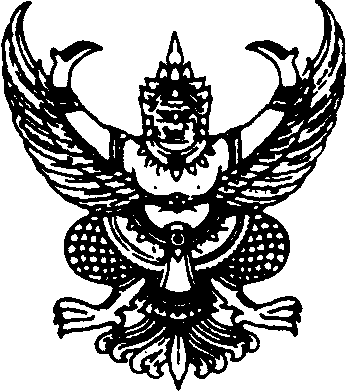 ส่วนราชการ   โรงพยาบาลทุ่งเขาหลวง   โทร ๐๔๓ ๕๕๗๑๒๖                                    ที่  รอ ๐๐๓๒.๓๐๑/พิเศษ	วันที่   ๒  ธันวาคม ๒๕๖๐           เรื่อง    รายชื่อผู้รับผิดชอบกิจกรรม Happy Workplaceเรียน    ผู้อำนวยการโรงพยาบาลทุ่งเขาหลวงตามที่ ได้รับมอบหมายให้ดำเนินการรวบรวมรายชื่อผู้รับผิดชอบกิจกรรม Happy Workplace อันประกอบด้วยความสุข ๘ ประการ นั้นรายชื่อผู้รับผิดชอบ Happy Workplace ในความสุข ๘ ประการ มีดังนี้Happy Body  ผู้รับผิดชอบคือ (1) นางสาวมนฤดี วงศ์ชื่น                (๒) นางรัชนีกรณ์ บำรุงราช๒.  Happy Hert ผู้รับผิดชอบคือ คือ                     	       (1) นายประยูร บุตรศักดิ์                                  	       (๒) นางสาวนพวรรณ แสงสัตย์   	๓.  Happy Society ผู้รับผิดชอบคือ                   	       (1) นางสุภาวดี เปล่งชัย                                                (๒) นางปทุมทอง  พงศ์ศาสตร์  	๔. Happy Relax ผู้รับผิดชอบคือ                    	       (1) นายอภิสิทธิ์ ดิษดำ                                (๒) นายพัทธนันท์ วาติมุข    	๕.  Happy Brain ผู้รับผิดชอบคือ                                 (1) นางสาวรัดดาภรณ์ บุญกิจ                                 (๒) นางจิราพร คงทอง               ๖.  Happy Soui ผู้รับผิดชอบคือ                                 (1) นางสาวนพวรรณ  แสงสัตย์                                 (๒) นางสาวสุกัญญา  สังฆะมณี   ๗. Happy Money ผู้รับผิดชอบคือ                                 (1) นางปทุมทอง พงศ์ศาสตร์                                 (๒) นางสาวดวงเดือน วิจิตขะจี                ๘. Happy work-life ผู้รับผิดชอบคือ                                 (1) นางสุภาวดี เปล่งชัย                                 (๒) นางปทุมทอง พงศ์ศาสตร์จึงเรียนมาเพื่อโปรดทราบ								(...........................................)รายงานการประชุม คณะกรรมการองค์กรแห่งความสุข (Happy Workplace) โรงพยาบาลทุ่งเขาหลวงครั้งที่ ๑/๒๕๖๐วันที่  ๑๒ ธันวาคม ๒๕๖๐  เวลา ๑๓.๓๐ น.ณ ห้องประชุมชั้น ๒ โรงพยาบาลทุ่งเขาหลวง.....................................................ผู้มาประชุม   1. นายชาญชัย  วันทอง               ผู้อำนวยการโรงพยาบาลทุ่งเขาหลวง      ประธานคณะกรรมการ                ๒. นางสาวรัดดาภรณ์  บุญกิจ          หัวหน้ากลุ่มการพยาบาล          	กรรมการ                ๓. นางปทุมทอง พงศ์ศาสตร์           หัวหน้ากลุ่มงานบริหารทั่วไป		กรรมการ   ๔. นางสุภาวดี เปล่งชัย                   หัวหน้ากลุ่มงานเภสัชกรรม		กรรมการ   ๕. นายอนุชิต  ผ่องผุดผาด      	    หัวหน้ากลุ่มเทคนิคบริการ       		กรรมการ   ๖. นายนพพล ตั้งรมยวิลัย               หัวหน้ากลุ่มงานทันตกรรม		กรรมการ   ๗. นายบูชา  บัวภา		     หัวหน้ากลุ่มงานประกันสุขภาพฯ            กรรมการ   ๘. นางสาวอัมพร ร่มศรี                   หัวหน้ากลุ่มงานปฐมภูมิและองค์รวม      กรรมการ   ๙. นางสุวรรณา เวียงนนท์	     หัวหน้ากลุ่มงานอุบัติเหตุฉุกเฉิน		กรรมการ   ๑๐.นางจิราพร  คงทอง                   หัวหน้ากลุ่มงานผู้ป่วยนอก		กรรมการ   ๑๑.น.ส.รัชนี  พ้องเสียง                   หัวหน้ากลุ่มงานผู้ป่วยใน		กรรมการ   ๑๒. นางหนูจิตต์ เอกศิริ		     หัวหน้างานห้องคลอด                           กรรมการ   ๙. นางสาวสุกัญญา  สังฆะมณี         นักวิชาการการเงินและบัญชี         กรรมการและแลขานุการ  ๑๐.  น.ส.นพวรรณ  แสงสัตย์            พยาบาลวิชาชีพ                  กรรมการและผู้ช่วยเลขานุการผู้ไม่มาประชุม (ไม่มี)เริ่มประชุมเวลา  ๑๓.๓๐ น.	ประธานกล่าวเปิดการประชุมและดำเนินการประชุมตามระเบียบวาระการประชุม ดังนี้ระเบียบวาระที่ ๑ เรื่องประธานแจ้งให้ที่ประชุมทราบ	๑.๑ เรื่องคำสั่ง โรงพยาลบาลทุ่งเขาหลวง ที่           /๒๕๖๐	       ประธานที่ประชุมฯ แจ้งว่า ตามมติที่ประชุมคณะกรรมการบริหารโรงพยาบาลทุ่งเขาหลวง ได้มอบหมายให้คณะทำงานองค์กรแห่งความสุข และรวบรวมคณะอนุกรรมการความสุข ๘ ประการ ซึ่งเลขานุการ ได้รวบรวมคณะอนุกรรมการ เสนอ ผู้อำนวยการโรงพยาบาลทุ่งเขาหลวง และโรงพยาบาลทุ่งเขาหลวง ได้แต่งตั้งคณะอนุกรรมการองค์กรแห่งความสุข (Happy Workplace)ของโรงพยาบาลทุ่งเขาหลวง ที่           / ๒๕๖๐  ลงวันที่             ธันวาคม   ๒๕๖๐ ดังเอกสารแนบรายงานการประชุม ที่ประชุมรับทราบ		 ๑.๒ เรื่อง โครงการกิจกรรม ความสุข ๘ ประการ		        ประธานที่ประชุมฯ แจ้งว่า โครงการ/กิจกรรมความสุข ๘ ประการจะต้องดำเนินการภายใน ปีงบประมาณ ๒๕๖๑ ดังนั้น ขอให้คณะอนุกรรมการ ทั้ง ๘ ความสุข จัดทำโครงการ/กิจกรรม แล้วส่งเลขานุการ คณะกรรมการองค์กรแห่งความสุข (Happy Workplace) ของโรงพยาบาลทุ่งเขาหลวง รวบรวม เพื่อจัดทำแผนการดำเนินโครงการ/กิจกรรมที่ประชุมรับทราบ	ระเบียบวาระที่ ๒     เรื่องการรับรองรายงานการประชุมไม่มี	ระเบียบวาระที่ ๓     เรื่องสืบเนื่องไม่มีระเบียบวาระที่ ๔    เรื่องเสนอให้ที่ประชุมทราบไม่มีระเบียบวาระที่ ๕    เรื่องเสนอให้ที่ประชุมพิจารณาไม่มีระเบียบวาระที่ ๖    เรื่องอื่น ๆ (ถ้ามี)เลิกประชุมเวลา ๑๔.๐๐ น.							(น.ส.นพวรรณ แสงสัตย์)                                                                        เลขานุการคณะกรรมการฯ						      ผู้จดและพิมพ์รายงานการประชุม(นายชาญชัย วันทอง)                                                                 ผู้อำนวยการโรงพยาบาลทุ่งเขาหลวง						          ประธานคณะกรรมการ ฯ